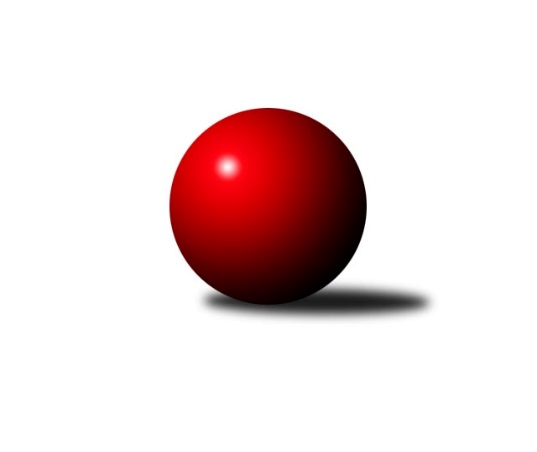 Č.6Ročník 2019/2020	3.5.2024 Krajský přebor Libereckého kraje 2019/2020Statistika 6. kolaTabulka družstev:		družstvo	záp	výh	rem	proh	skore	sety	průměr	body	plné	dorážka	chyby	1.	TJ Sokol Blíževedly A	6	6	0	0	30.0 : 6.0 	(37.5 : 10.5)	1655	12	1150	504	28.2	2.	TJ Kuželky Česká Lípa B	6	5	0	1	29.0 : 7.0 	(34.0 : 14.0)	1717	10	1190	527	31.8	3.	TJ Spartak Chrastava	6	5	0	1	26.0 : 10.0 	(31.5 : 16.5)	1611	10	1144	467	38.8	4.	TJ Lokomotiva Liberec B	5	4	0	1	21.0 : 9.0 	(22.5 : 17.5)	1620	8	1154	466	35.8	5.	TJ Doksy B	5	3	0	2	18.0 : 12.0 	(22.5 : 17.5)	1535	6	1080	455	35	6.	SK PLASTON Šluknov  B	5	3	0	2	16.0 : 14.0 	(23.0 : 17.0)	1597	6	1117	480	36	7.	TJ Sokol Blíževedly B	6	2	0	4	16.0 : 20.0 	(20.0 : 28.0)	1517	4	1091	426	46	8.	SK Skalice B	6	2	0	4	15.0 : 21.0 	(26.5 : 21.5)	1592	4	1127	464	40.5	9.	SK Skalice C	6	2	0	4	12.0 : 24.0 	(19.5 : 28.5)	1598	4	1137	460	45.5	10.	TJ Doksy C	5	1	1	3	12.0 : 18.0 	(19.0 : 21.0)	1549	3	1099	450	41.8	11.	TJ Bižuterie Jablonec n.N. B	6	1	1	4	11.0 : 25.0 	(16.0 : 32.0)	1514	3	1104	410	52.7	12.	TJ Doksy D	5	1	0	4	6.0 : 24.0 	(7.5 : 32.5)	1513	2	1129	383	49.8	13.	TJ Kuželky Česká Lípa C	5	0	0	5	4.0 : 26.0 	(8.5 : 31.5)	1494	0	1068	426	52Tabulka doma:		družstvo	záp	výh	rem	proh	skore	sety	průměr	body	maximum	minimum	1.	TJ Sokol Blíževedly A	3	3	0	0	13.0 : 5.0 	(17.5 : 6.5)	1664	6	1672	1660	2.	SK PLASTON Šluknov  B	2	2	0	0	8.0 : 4.0 	(10.0 : 6.0)	1597	4	1608	1586	3.	TJ Kuželky Česká Lípa B	3	2	0	1	12.0 : 6.0 	(16.0 : 8.0)	1678	4	1718	1624	4.	TJ Doksy B	3	2	0	1	12.0 : 6.0 	(14.5 : 9.5)	1552	4	1585	1528	5.	SK Skalice B	3	2	0	1	11.0 : 7.0 	(14.5 : 9.5)	1675	4	1707	1646	6.	TJ Sokol Blíževedly B	3	2	0	1	11.0 : 7.0 	(11.0 : 13.0)	1612	4	1684	1565	7.	TJ Spartak Chrastava	3	2	0	1	10.0 : 8.0 	(12.5 : 11.5)	1622	4	1693	1581	8.	TJ Doksy C	3	1	1	1	10.0 : 8.0 	(15.5 : 8.5)	1498	3	1585	1447	9.	TJ Lokomotiva Liberec B	2	1	0	1	6.0 : 6.0 	(8.0 : 8.0)	1610	2	1683	1537	10.	SK Skalice C	3	1	0	2	6.0 : 12.0 	(10.5 : 13.5)	1636	2	1706	1551	11.	TJ Bižuterie Jablonec n.N. B	3	1	0	2	6.0 : 12.0 	(9.0 : 15.0)	1520	2	1624	1382	12.	TJ Kuželky Česká Lípa C	2	0	0	2	2.0 : 10.0 	(5.0 : 11.0)	1528	0	1589	1466	13.	TJ Doksy D	3	0	0	3	1.0 : 17.0 	(3.0 : 21.0)	1419	0	1473	1375Tabulka venku:		družstvo	záp	výh	rem	proh	skore	sety	průměr	body	maximum	minimum	1.	TJ Sokol Blíževedly A	3	3	0	0	17.0 : 1.0 	(20.0 : 4.0)	1650	6	1711	1557	2.	TJ Kuželky Česká Lípa B	3	3	0	0	17.0 : 1.0 	(18.0 : 6.0)	1736	6	1810	1670	3.	TJ Spartak Chrastava	3	3	0	0	16.0 : 2.0 	(19.0 : 5.0)	1608	6	1700	1508	4.	TJ Lokomotiva Liberec B	3	3	0	0	15.0 : 3.0 	(14.5 : 9.5)	1623	6	1699	1566	5.	TJ Doksy B	2	1	0	1	6.0 : 6.0 	(8.0 : 8.0)	1534	2	1551	1517	6.	TJ Doksy D	2	1	0	1	5.0 : 7.0 	(4.5 : 11.5)	1533	2	1593	1472	7.	SK PLASTON Šluknov  B	3	1	0	2	8.0 : 10.0 	(13.0 : 11.0)	1597	2	1617	1568	8.	SK Skalice C	3	1	0	2	6.0 : 12.0 	(9.0 : 15.0)	1579	2	1660	1489	9.	TJ Bižuterie Jablonec n.N. B	3	0	1	2	5.0 : 13.0 	(7.0 : 17.0)	1512	1	1574	1457	10.	TJ Doksy C	2	0	0	2	2.0 : 10.0 	(3.5 : 12.5)	1522	0	1618	1425	11.	TJ Sokol Blíževedly B	3	0	0	3	5.0 : 13.0 	(9.0 : 15.0)	1485	0	1523	1430	12.	SK Skalice B	3	0	0	3	4.0 : 14.0 	(12.0 : 12.0)	1550	0	1647	1489	13.	TJ Kuželky Česká Lípa C	3	0	0	3	2.0 : 16.0 	(3.5 : 20.5)	1483	0	1522	1463Tabulka podzimní části:		družstvo	záp	výh	rem	proh	skore	sety	průměr	body	doma	venku	1.	TJ Sokol Blíževedly A	6	6	0	0	30.0 : 6.0 	(37.5 : 10.5)	1655	12 	3 	0 	0 	3 	0 	0	2.	TJ Kuželky Česká Lípa B	6	5	0	1	29.0 : 7.0 	(34.0 : 14.0)	1717	10 	2 	0 	1 	3 	0 	0	3.	TJ Spartak Chrastava	6	5	0	1	26.0 : 10.0 	(31.5 : 16.5)	1611	10 	2 	0 	1 	3 	0 	0	4.	TJ Lokomotiva Liberec B	5	4	0	1	21.0 : 9.0 	(22.5 : 17.5)	1620	8 	1 	0 	1 	3 	0 	0	5.	TJ Doksy B	5	3	0	2	18.0 : 12.0 	(22.5 : 17.5)	1535	6 	2 	0 	1 	1 	0 	1	6.	SK PLASTON Šluknov  B	5	3	0	2	16.0 : 14.0 	(23.0 : 17.0)	1597	6 	2 	0 	0 	1 	0 	2	7.	TJ Sokol Blíževedly B	6	2	0	4	16.0 : 20.0 	(20.0 : 28.0)	1517	4 	2 	0 	1 	0 	0 	3	8.	SK Skalice B	6	2	0	4	15.0 : 21.0 	(26.5 : 21.5)	1592	4 	2 	0 	1 	0 	0 	3	9.	SK Skalice C	6	2	0	4	12.0 : 24.0 	(19.5 : 28.5)	1598	4 	1 	0 	2 	1 	0 	2	10.	TJ Doksy C	5	1	1	3	12.0 : 18.0 	(19.0 : 21.0)	1549	3 	1 	1 	1 	0 	0 	2	11.	TJ Bižuterie Jablonec n.N. B	6	1	1	4	11.0 : 25.0 	(16.0 : 32.0)	1514	3 	1 	0 	2 	0 	1 	2	12.	TJ Doksy D	5	1	0	4	6.0 : 24.0 	(7.5 : 32.5)	1513	2 	0 	0 	3 	1 	0 	1	13.	TJ Kuželky Česká Lípa C	5	0	0	5	4.0 : 26.0 	(8.5 : 31.5)	1494	0 	0 	0 	2 	0 	0 	3Tabulka jarní části:		družstvo	záp	výh	rem	proh	skore	sety	průměr	body	doma	venku	1.	SK Skalice B	0	0	0	0	0.0 : 0.0 	(0.0 : 0.0)	0	0 	0 	0 	0 	0 	0 	0 	2.	TJ Doksy B	0	0	0	0	0.0 : 0.0 	(0.0 : 0.0)	0	0 	0 	0 	0 	0 	0 	0 	3.	TJ Sokol Blíževedly A	0	0	0	0	0.0 : 0.0 	(0.0 : 0.0)	0	0 	0 	0 	0 	0 	0 	0 	4.	SK PLASTON Šluknov  B	0	0	0	0	0.0 : 0.0 	(0.0 : 0.0)	0	0 	0 	0 	0 	0 	0 	0 	5.	TJ Bižuterie Jablonec n.N. B	0	0	0	0	0.0 : 0.0 	(0.0 : 0.0)	0	0 	0 	0 	0 	0 	0 	0 	6.	TJ Spartak Chrastava	0	0	0	0	0.0 : 0.0 	(0.0 : 0.0)	0	0 	0 	0 	0 	0 	0 	0 	7.	TJ Doksy D	0	0	0	0	0.0 : 0.0 	(0.0 : 0.0)	0	0 	0 	0 	0 	0 	0 	0 	8.	TJ Kuželky Česká Lípa B	0	0	0	0	0.0 : 0.0 	(0.0 : 0.0)	0	0 	0 	0 	0 	0 	0 	0 	9.	SK Skalice C	0	0	0	0	0.0 : 0.0 	(0.0 : 0.0)	0	0 	0 	0 	0 	0 	0 	0 	10.	TJ Lokomotiva Liberec B	0	0	0	0	0.0 : 0.0 	(0.0 : 0.0)	0	0 	0 	0 	0 	0 	0 	0 	11.	TJ Kuželky Česká Lípa C	0	0	0	0	0.0 : 0.0 	(0.0 : 0.0)	0	0 	0 	0 	0 	0 	0 	0 	12.	TJ Doksy C	0	0	0	0	0.0 : 0.0 	(0.0 : 0.0)	0	0 	0 	0 	0 	0 	0 	0 	13.	TJ Sokol Blíževedly B	0	0	0	0	0.0 : 0.0 	(0.0 : 0.0)	0	0 	0 	0 	0 	0 	0 	0 Zisk bodů pro družstvo:		jméno hráče	družstvo	body	zápasy	v %	dílčí body	sety	v %	1.	Dan Paszek 	TJ Kuželky Česká Lípa B 	5	/	5	(100%)	8	/	10	(80%)	2.	Vlastimil Václavík 	TJ Sokol Blíževedly B 	5	/	5	(100%)	8	/	10	(80%)	3.	Radek Kozák 	TJ Doksy B 	5	/	5	(100%)	8	/	10	(80%)	4.	Jaroslav Chlumský 	TJ Spartak Chrastava 	5	/	6	(83%)	10	/	12	(83%)	5.	Jana Vokounová 	TJ Spartak Chrastava 	5	/	6	(83%)	9	/	12	(75%)	6.	Jaroslav Košek 	TJ Kuželky Česká Lípa B 	4	/	4	(100%)	8	/	8	(100%)	7.	Josef Matějka 	TJ Sokol Blíževedly A 	4	/	4	(100%)	7	/	8	(88%)	8.	Bohumír Dušek 	TJ Lokomotiva Liberec B 	4	/	4	(100%)	6	/	8	(75%)	9.	Dušan Knobloch 	SK PLASTON Šluknov  B 	4	/	5	(80%)	9	/	10	(90%)	10.	Jiří Přeučil 	TJ Sokol Blíževedly A 	4	/	5	(80%)	8	/	10	(80%)	11.	Petr Jeník 	TJ Kuželky Česká Lípa B 	4	/	5	(80%)	7	/	10	(70%)	12.	Petr Guth 	TJ Sokol Blíževedly A 	4	/	6	(67%)	10	/	12	(83%)	13.	Ladislav Javorek st.	SK Skalice B 	4	/	6	(67%)	9	/	12	(75%)	14.	Anton Zajac 	TJ Lokomotiva Liberec B 	3	/	3	(100%)	6	/	6	(100%)	15.	Petr Tichý 	SK PLASTON Šluknov  B 	3	/	4	(75%)	7	/	8	(88%)	16.	Pavel Hájek 	TJ Sokol Blíževedly A 	3	/	4	(75%)	6	/	8	(75%)	17.	Zdeněk Adamec 	TJ Lokomotiva Liberec B 	3	/	4	(75%)	6	/	8	(75%)	18.	Zdeněk Chadraba 	TJ Doksy C 	3	/	4	(75%)	6	/	8	(75%)	19.	Karel Mottl 	TJ Spartak Chrastava 	3	/	5	(60%)	6.5	/	10	(65%)	20.	Veronika Čermáková 	TJ Sokol Blíževedly A 	3	/	5	(60%)	6.5	/	10	(65%)	21.	Natálie Kozáková 	TJ Doksy C 	3	/	5	(60%)	5.5	/	10	(55%)	22.	Jiří Coubal 	TJ Kuželky Česká Lípa B 	3	/	5	(60%)	5	/	10	(50%)	23.	Ludmila Tomášková 	TJ Sokol Blíževedly B 	3	/	6	(50%)	5	/	12	(42%)	24.	Miloslav Šimon 	TJ Doksy B 	2	/	2	(100%)	4	/	4	(100%)	25.	Miloslav Pöra 	TJ Kuželky Česká Lípa B 	2	/	2	(100%)	3	/	4	(75%)	26.	Eduard Kezer st.	SK Skalice B 	2	/	2	(100%)	2	/	4	(50%)	27.	Daniel Paterko 	TJ Bižuterie Jablonec n.N. B 	2	/	2	(100%)	2	/	4	(50%)	28.	Vlasta Ládková 	TJ Spartak Chrastava 	2	/	3	(67%)	5	/	6	(83%)	29.	Kateřina Stejskalová 	TJ Doksy B 	2	/	3	(67%)	3	/	6	(50%)	30.	Jaromír Tomášek 	TJ Lokomotiva Liberec B 	2	/	3	(67%)	2.5	/	6	(42%)	31.	Miloš Merkl 	TJ Sokol Blíževedly B 	2	/	3	(67%)	2	/	6	(33%)	32.	Jakub Šimon 	TJ Doksy C 	2	/	3	(67%)	2	/	6	(33%)	33.	Martin Foltyn 	SK Skalice C 	2	/	4	(50%)	5	/	8	(63%)	34.	Martin Zeman 	SK Skalice C 	2	/	4	(50%)	4	/	8	(50%)	35.	Martina Chadrabová 	TJ Doksy B 	2	/	4	(50%)	3.5	/	8	(44%)	36.	Věra Navrátilová 	SK PLASTON Šluknov  B 	2	/	4	(50%)	3	/	8	(38%)	37.	David Chýlek 	SK Skalice C 	2	/	4	(50%)	3	/	8	(38%)	38.	Michal Valeš 	TJ Doksy C 	2	/	4	(50%)	3	/	8	(38%)	39.	Aleš Stach 	TJ Doksy D 	2	/	4	(50%)	3	/	8	(38%)	40.	Aneta Kuchyňková 	TJ Sokol Blíževedly B 	2	/	5	(40%)	4	/	10	(40%)	41.	Ladislava Šmídová 	SK Skalice B 	2	/	6	(33%)	7	/	12	(58%)	42.	Petr Tregner 	SK Skalice B 	2	/	6	(33%)	5.5	/	12	(46%)	43.	Josef Kuna 	TJ Bižuterie Jablonec n.N. B 	2	/	6	(33%)	5	/	12	(42%)	44.	Jaroslava Kozáková 	SK Skalice B 	1	/	1	(100%)	2	/	2	(100%)	45.	Matouš Janda 	TJ Bižuterie Jablonec n.N. B 	1	/	1	(100%)	2	/	2	(100%)	46.	Zdeněk Šalda 	TJ Kuželky Česká Lípa C 	1	/	1	(100%)	1	/	2	(50%)	47.	Libor Křenek 	SK Skalice C 	1	/	2	(50%)	2.5	/	4	(63%)	48.	Anita Morkusová 	SK PLASTON Šluknov  B 	1	/	2	(50%)	2	/	4	(50%)	49.	Petr Mádl 	TJ Doksy B 	1	/	3	(33%)	3	/	6	(50%)	50.	Jiří Kraus 	TJ Kuželky Česká Lípa B 	1	/	3	(33%)	3	/	6	(50%)	51.	Iveta Seifertová ml.	TJ Bižuterie Jablonec n.N. B 	1	/	3	(33%)	2	/	6	(33%)	52.	Jan Pašek st.	TJ Lokomotiva Liberec B 	1	/	3	(33%)	2	/	6	(33%)	53.	Petr Hňoupek 	SK Skalice C 	1	/	3	(33%)	1	/	6	(17%)	54.	Libuše Lapešová 	TJ Kuželky Česká Lípa C 	1	/	3	(33%)	1	/	6	(17%)	55.	Dana Husáková 	TJ Spartak Chrastava 	1	/	3	(33%)	1	/	6	(17%)	56.	Dana Bílková 	TJ Kuželky Česká Lípa C 	1	/	4	(25%)	3	/	8	(38%)	57.	Martina Stachová 	TJ Doksy D 	1	/	4	(25%)	1	/	8	(13%)	58.	Marie Kubánková 	TJ Kuželky Česká Lípa C 	1	/	5	(20%)	3.5	/	10	(35%)	59.	Kamila Klímová 	TJ Doksy D 	1	/	5	(20%)	2	/	10	(20%)	60.	Iva Kunová 	TJ Bižuterie Jablonec n.N. B 	1	/	6	(17%)	3.5	/	12	(29%)	61.	Robert Hokynář 	TJ Bižuterie Jablonec n.N. B 	0	/	1	(0%)	1	/	2	(50%)	62.	Jitka Vlasáková 	SK Skalice B 	0	/	1	(0%)	1	/	2	(50%)	63.	Vladimír Procházka 	TJ Kuželky Česká Lípa C 	0	/	1	(0%)	0	/	2	(0%)	64.	Jaroslav Jeník 	TJ Spartak Chrastava 	0	/	1	(0%)	0	/	2	(0%)	65.	Václav Žitný 	TJ Kuželky Česká Lípa C 	0	/	1	(0%)	0	/	2	(0%)	66.	Stanislava Kroupová 	TJ Sokol Blíževedly B 	0	/	1	(0%)	0	/	2	(0%)	67.	Miroslav Lapáček 	TJ Lokomotiva Liberec B 	0	/	1	(0%)	0	/	2	(0%)	68.	Michal Stejskal 	TJ Doksy B 	0	/	1	(0%)	0	/	2	(0%)	69.	Daniel Hokynář 	TJ Bižuterie Jablonec n.N. B 	0	/	1	(0%)	0	/	2	(0%)	70.	Eva Šimonová 	TJ Doksy C 	0	/	2	(0%)	1.5	/	4	(38%)	71.	Marek Kozák 	TJ Doksy B 	0	/	2	(0%)	1	/	4	(25%)	72.	Filip Doležal 	TJ Doksy C 	0	/	2	(0%)	1	/	4	(25%)	73.	Radim Houžvička 	TJ Sokol Blíževedly B 	0	/	2	(0%)	1	/	4	(25%)	74.	Miroslava Löffelmannová 	SK Skalice B 	0	/	2	(0%)	0	/	4	(0%)	75.	Jana Hřebenová 	TJ Sokol Blíževedly B 	0	/	2	(0%)	0	/	4	(0%)	76.	Václav Bláha ml.	TJ Doksy D 	0	/	2	(0%)	0	/	4	(0%)	77.	Rostislav Doležal 	SK Skalice C 	0	/	3	(0%)	2	/	6	(33%)	78.	Jiří Horník 	SK Skalice C 	0	/	4	(0%)	2	/	8	(25%)	79.	Michal Buga 	TJ Bižuterie Jablonec n.N. B 	0	/	4	(0%)	0.5	/	8	(6%)	80.	Pavel Leger 	TJ Kuželky Česká Lípa C 	0	/	4	(0%)	0	/	8	(0%)	81.	Jan Marušák 	SK PLASTON Šluknov  B 	0	/	5	(0%)	2	/	10	(20%)	82.	Václav Bláha st.	TJ Doksy D 	0	/	5	(0%)	1.5	/	10	(15%)Průměry na kuželnách:		kuželna	průměr	plné	dorážka	chyby	výkon na hráče	1.	Skalice u České Lípy, 1-2	1663	1197	465	45.9	(415.9)	2.	TJ Kuželky Česká Lípa, 1-2	1645	1166	479	41.2	(411.4)	3.	Sport Park Liberec, 1-4	1623	1142	481	32.0	(405.9)	4.	Blíževedly, 1-2	1605	1131	474	39.3	(401.4)	5.	Chrastava, 1-2	1590	1134	455	41.5	(397.6)	6.	TJ Kuželky Česká Lípa, 3-4	1570	1110	459	43.3	(392.6)	7.	Šluknov, 1-2	1545	1091	453	39.5	(386.3)	8.	TJ Bižuterie Jablonec nad Nisou, 1-4	1525	1083	441	45.8	(381.3)	9.	Doksy, 1-2	1501	1072	429	38.9	(375.3)	10.	- volno -, 1-4	0	0	0	0.0	(0.0)Nejlepší výkony na kuželnách:Skalice u České Lípy, 1-2TJ Kuželky Česká Lípa B	1810	2. kolo	Dan Paszek 	TJ Kuželky Česká Lípa B	490	2. koloTJ Kuželky Česká Lípa B	1794	5. kolo	Libor Křenek 	SK Skalice C	463	6. koloSK Skalice B	1707	6. kolo	Ladislav Javorek st.	SK Skalice B	463	6. koloSK Skalice C	1706	6. kolo	Jaroslav Košek 	TJ Kuželky Česká Lípa B	461	5. koloTJ Lokomotiva Liberec B	1699	5. kolo	Dan Paszek 	TJ Kuželky Česká Lípa B	461	5. koloSK Skalice B	1673	5. kolo	Petr Jeník 	TJ Kuželky Česká Lípa B	460	5. koloSK Skalice C	1650	5. kolo	Petr Tregner 	SK Skalice B	456	6. koloSK Skalice B	1646	2. kolo	Aleš Stach 	TJ Doksy D	447	6. koloTJ Doksy D	1593	6. kolo	Jiří Coubal 	TJ Kuželky Česká Lípa B	446	2. koloTJ Bižuterie Jablonec n.N. B	1574	6. kolo	Bohumír Dušek 	TJ Lokomotiva Liberec B	446	5. koloTJ Kuželky Česká Lípa, 1-2TJ Kuželky Česká Lípa B	1718	3. kolo	Jaroslav Chlumský 	TJ Spartak Chrastava	469	4. koloTJ Spartak Chrastava	1700	4. kolo	Jana Vokounová 	TJ Spartak Chrastava	450	4. koloTJ Kuželky Česká Lípa B	1692	4. kolo	Jiří Kraus 	TJ Kuželky Česká Lípa B	446	3. koloTJ Kuželky Česká Lípa B	1624	1. kolo	Dušan Knobloch 	SK PLASTON Šluknov  B	440	1. koloSK PLASTON Šluknov  B	1617	1. kolo	Jiří Kraus 	TJ Kuželky Česká Lípa B	436	4. koloTJ Kuželky Česká Lípa C	1522	3. kolo	Jaroslav Košek 	TJ Kuželky Česká Lípa B	433	4. kolo		. kolo	Petr Jeník 	TJ Kuželky Česká Lípa B	430	3. kolo		. kolo	Petr Tichý 	SK PLASTON Šluknov  B	429	1. kolo		. kolo	Jiří Coubal 	TJ Kuželky Česká Lípa B	426	3. kolo		. kolo	Jiří Kraus 	TJ Kuželky Česká Lípa B	421	1. koloSport Park Liberec, 1-4TJ Lokomotiva Liberec B	1683	4. kolo	Jaroslav Košek 	TJ Kuželky Česká Lípa B	453	6. koloTJ Kuželky Česká Lípa B	1670	6. kolo	Petr Jeník 	TJ Kuželky Česká Lípa B	445	6. koloSK PLASTON Šluknov  B	1605	4. kolo	Jaromír Tomášek 	TJ Lokomotiva Liberec B	442	4. koloTJ Lokomotiva Liberec B	1537	6. kolo	Bohumír Dušek 	TJ Lokomotiva Liberec B	436	4. kolo		. kolo	Petr Tichý 	SK PLASTON Šluknov  B	431	4. kolo		. kolo	Zdeněk Adamec 	TJ Lokomotiva Liberec B	429	4. kolo		. kolo	Anton Zajac 	TJ Lokomotiva Liberec B	421	6. kolo		. kolo	Anita Morkusová 	SK PLASTON Šluknov  B	412	4. kolo		. kolo	Jiří Coubal 	TJ Kuželky Česká Lípa B	400	6. kolo		. kolo	Bohumír Dušek 	TJ Lokomotiva Liberec B	396	6. koloBlíževedly, 1-2TJ Sokol Blíževedly B	1684	1. kolo	Vlastimil Václavík 	TJ Sokol Blíževedly B	491	1. koloTJ Sokol Blíževedly A	1672	3. kolo	Anton Zajac 	TJ Lokomotiva Liberec B	451	3. koloTJ Sokol Blíževedly A	1661	1. kolo	Martin Zeman 	SK Skalice C	443	3. koloTJ Sokol Blíževedly A	1660	4. kolo	Jiří Přeučil 	TJ Sokol Blíževedly A	440	4. koloSK Skalice B	1647	1. kolo	Zdeněk Chadraba 	TJ Doksy C	440	4. koloTJ Doksy C	1618	4. kolo	Vlastimil Václavík 	TJ Sokol Blíževedly B	436	3. koloTJ Lokomotiva Liberec B	1605	3. kolo	Petr Guth 	TJ Sokol Blíževedly A	436	1. koloTJ Sokol Blíževedly B	1586	4. kolo	Veronika Čermáková 	TJ Sokol Blíževedly A	432	3. koloSK Skalice B	1574	4. kolo	Petr Guth 	TJ Sokol Blíževedly A	430	3. koloTJ Sokol Blíževedly B	1565	3. kolo	Ladislav Javorek st.	SK Skalice B	424	1. koloChrastava, 1-2TJ Sokol Blíževedly A	1711	6. kolo	Jaroslav Chlumský 	TJ Spartak Chrastava	442	5. koloTJ Spartak Chrastava	1693	5. kolo	Petr Guth 	TJ Sokol Blíževedly A	435	6. koloTJ Spartak Chrastava	1592	6. kolo	Jaroslav Chlumský 	TJ Spartak Chrastava	434	2. koloTJ Spartak Chrastava	1581	2. kolo	Jana Vokounová 	TJ Spartak Chrastava	433	5. koloTJ Sokol Blíževedly B	1502	2. kolo	Vlastimil Václavík 	TJ Sokol Blíževedly B	432	2. koloTJ Kuželky Česká Lípa C	1463	5. kolo	Pavel Hájek 	TJ Sokol Blíževedly A	431	6. kolo		. kolo	Josef Matějka 	TJ Sokol Blíževedly A	424	6. kolo		. kolo	Jaroslav Chlumský 	TJ Spartak Chrastava	423	6. kolo		. kolo	Jiří Přeučil 	TJ Sokol Blíževedly A	421	6. kolo		. kolo	Vlasta Ládková 	TJ Spartak Chrastava	412	5. koloTJ Kuželky Česká Lípa, 3-4SK Skalice C	1660	4. kolo	Martin Zeman 	SK Skalice C	442	4. koloTJ Kuželky Česká Lípa C	1589	4. kolo	Dana Bílková 	TJ Kuželky Česká Lípa C	434	4. koloTJ Lokomotiva Liberec B	1566	1. kolo	Bohumír Dušek 	TJ Lokomotiva Liberec B	432	1. koloTJ Kuželky Česká Lípa C	1466	1. kolo	Jiří Horník 	SK Skalice C	430	4. kolo		. kolo	Anton Zajac 	TJ Lokomotiva Liberec B	423	1. kolo		. kolo	David Chýlek 	SK Skalice C	407	4. kolo		. kolo	Marie Kubánková 	TJ Kuželky Česká Lípa C	406	4. kolo		. kolo	Libuše Lapešová 	TJ Kuželky Česká Lípa C	397	4. kolo		. kolo	Jan Pašek st.	TJ Lokomotiva Liberec B	384	1. kolo		. kolo	Marie Kubánková 	TJ Kuželky Česká Lípa C	383	1. koloŠluknov, 1-2SK PLASTON Šluknov  B	1608	6. kolo	Petr Tichý 	SK PLASTON Šluknov  B	444	2. koloSK PLASTON Šluknov  B	1586	2. kolo	Vlastimil Václavík 	TJ Sokol Blíževedly B	431	6. koloTJ Sokol Blíževedly B	1523	6. kolo	Ludmila Tomášková 	TJ Sokol Blíževedly B	430	6. koloTJ Kuželky Česká Lípa C	1463	2. kolo	Dušan Knobloch 	SK PLASTON Šluknov  B	421	6. kolo		. kolo	Jan Marušák 	SK PLASTON Šluknov  B	417	6. kolo		. kolo	Dušan Knobloch 	SK PLASTON Šluknov  B	417	2. kolo		. kolo	Anita Morkusová 	SK PLASTON Šluknov  B	407	6. kolo		. kolo	Zdeněk Šalda 	TJ Kuželky Česká Lípa C	378	2. kolo		. kolo	Libuše Lapešová 	TJ Kuželky Česká Lípa C	376	2. kolo		. kolo	Jan Marušák 	SK PLASTON Šluknov  B	371	2. koloTJ Bižuterie Jablonec nad Nisou, 1-4TJ Bižuterie Jablonec n.N. B	1624	4. kolo	Iveta Seifertová ml.	TJ Bižuterie Jablonec n.N. B	438	4. koloSK PLASTON Šluknov  B	1568	3. kolo	Josef Kuna 	TJ Bižuterie Jablonec n.N. B	435	4. koloTJ Bižuterie Jablonec n.N. B	1553	3. kolo	Dušan Knobloch 	SK PLASTON Šluknov  B	429	3. koloTJ Doksy B	1517	4. kolo	Josef Kuna 	TJ Bižuterie Jablonec n.N. B	424	3. koloTJ Spartak Chrastava	1508	1. kolo	Kateřina Stejskalová 	TJ Doksy B	421	4. koloTJ Bižuterie Jablonec n.N. B	1382	1. kolo	Petr Tichý 	SK PLASTON Šluknov  B	421	3. kolo		. kolo	Michal Buga 	TJ Bižuterie Jablonec n.N. B	410	3. kolo		. kolo	Radek Kozák 	TJ Doksy B	405	4. kolo		. kolo	Iveta Seifertová ml.	TJ Bižuterie Jablonec n.N. B	398	3. kolo		. kolo	Jana Vokounová 	TJ Spartak Chrastava	395	1. koloDoksy, 1-2TJ Sokol Blíževedly A	1620	5. kolo	Jaroslav Chlumský 	TJ Spartak Chrastava	439	3. koloTJ Spartak Chrastava	1615	3. kolo	Radek Kozák 	TJ Doksy B	434	2. koloTJ Doksy B	1585	5. kolo	Zdeněk Chadraba 	TJ Doksy C	430	3. koloTJ Doksy C	1585	3. kolo	Miloslav Šimon 	TJ Doksy B	426	5. koloTJ Sokol Blíževedly A	1557	2. kolo	Karel Mottl 	TJ Spartak Chrastava	426	3. koloTJ Doksy B	1551	1. kolo	Veronika Čermáková 	TJ Sokol Blíževedly A	426	5. koloTJ Doksy B	1544	6. kolo	Jiří Přeučil 	TJ Sokol Blíževedly A	421	5. koloTJ Doksy B	1528	2. kolo	Zdeněk Chadraba 	TJ Doksy C	420	5. koloSK Skalice B	1489	3. kolo	Josef Matějka 	TJ Sokol Blíževedly A	412	2. koloTJ Doksy D	1473	5. kolo	Miloslav Šimon 	TJ Doksy B	406	6. kolo- volno -, 1-4Četnost výsledků:	6.0 : 0.0	6x	5.0 : 1.0	6x	4.0 : 2.0	7x	3.0 : 3.0	1x	2.0 : 4.0	1x	1.0 : 5.0	9x	0.0 : 6.0	6x